La economía colombiana en el siglo XXDurante buena parte del siglo XX, y sobre todo partir de la reforma financiera de 1923 elaborada por la Misión Kemmerer, la economía ha figurado como una de las cuatro más sólidas de América Latina, después de Brasil, México y Argentina. Salvo algunos intervalos en el siglo XIX, Colombia se ha mantenido al día en el servicio de la deuda externa, incluso en la década de los ochenta -la "década perdida"- en que la crisis de la deuda devastó aún más la mayoría de las economías latinoamericanas. En esta década perdida la economía colombiana mantuvo su crecimiento en un promedio del 5% anual. En el periodo de las grandes inflaciones, y de las hiperinflaciones, que vino después de la Segunda Guerra Mundial, y que duró cerca de cuarenta años, la economía colombiana mantuvo niveles de inflación tolerables, siendo el más alto el 36% anual, a principios de la década de los setentaAl entrar los noventa se inicio un nuevo periodo económico conocido como Apertura, que buscaba insertar al país en el proceso de globalización económica y como parte llamado Consenso de Washington (1989). La recesión mundial destacada por la globalización y por la crisis de los países asiáticos, ha causado estragos en América Latina y afectado a manera grave a Colombia. Si bien se ha logrado la meta de reducir la inflación a un dígito, los índices de desempleo (21%), pérdida de poder adquisitivo (13%), caída de la producción (11%) y del sector agropecuario (15%), señalados  por el DANE para 1999, son muy desfavorables. Sin embargo, para los tres primeros meses de 2000 se estimó una reactivación del 6% en la producción industrial. El caféCafé de Colombia.Al comenzar el siglo XX el café ya había tomado posición como el producto básico de la economía de Colombia, tanto en las exportaciones como el mercado interior. Las primeras fincas cafeteras surgieron en los años setenta del siglo XIX, sobre todo Cundinamarca, cuando el café empezó a cotizarse en las bolsas mundiales y se convirtió en la moneda internacional de los países productores, entre los cuales estaban Brasil, Salvador, Guatemala y México. Colombia emergió como exportador de café y productor mundial en la década de los noventa. Desde los años veinte, ocupó el primer lugar como productor mundial de café suave. 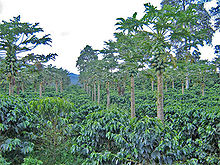 Cultivos de café en Risaralda.El fondo nacional del caféEn 1940, el fondo nacional cafetero se define como una cuenta de naturaleza parafiscal (según la constitución de 1991) cuyo objetivo prioritario es contribuir a la estabilización del mercado cafetero. Los ingresos corrientes de fondo provienen de la venta del café que a su nombre realiza la federación en el interior del país y en el exterior; la remuneración por servicios que preste; los originados en impuestos y contribuciones; y los provenientes del rendimiento de las distintas inversiones, incluidas las financieras. La vigilancia del control fiscal está a cargo de la Contraloría General de la República. Los objetivos básicos del Fondo Nacional del Café son tres: a) intervenir en el mercado cafetero nacional y del exterior con el propósito de promover el consumo de café colombiano, regular la oferta y demanda de café y buscar un régimen estable de precios internos, adecuado a los requerimientos de la industria cafetera nacional y al manejo macroeconómico del país, mediante el ordenamiento de la producción, de la comercialización interna y externa, y la retención de los excedentes no exportables; b) contribuir mediante la utilización de sus recursos al cumplimiento de los pactos internacionales que en materia de café suscriba al estado; y c) promover y financiar programas de investigación científica, extensión, diversificación, educación, salud, cooperativismo, bienestar social y demás que contribuyan al desarrollo, fortalecimiento y defensa de la industria cafetera colombiana y al equilibrio social y económico de la población radica en zonas cafeteras. La federación nacionalArtículo principal: Federación Nacional de Cafeteros de Colombia.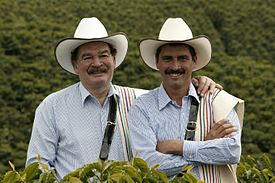 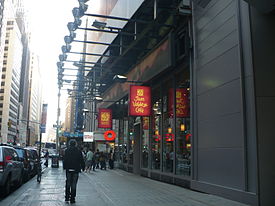 Los dos Juan Valdez.                                             Tienda Juan Valdez en Nueva York.Es el segundo mayor productor de café en el mundo con muchas regiones cafeteras que pueden existir en la zona centro de la región andina de Colombia. El primero puesto en exportación de café lo ocupa Brasil, el tercer puesto lo ocupa Perú y el cuarto Bolivia.En las dos primeras décadas del siglo se organizó una asociación de productores colombianos de café, que celebró un primer Congreso en Bogotá en 1921. Durante el segundo congreso, efectuando en Medellín en 1927, se constituyó la Federación Nacional de Cafeteros, compuesta por los productores de café de las distintas regiones del país inscritos en ella, y organizada como una persona jurídica de derecho privado, de carácter gremial, sin ánimo de lucro, cuyo objetivo principal se endereza a lograr una caficultura organizada y mundialmente competitiva. Desde 1927 la Federación Nacional de Cafeteros ha tecnificado y fomentado los cultivos mediante la selección de calidades, y ha establecido una especial protección y defensa del elemento humano dedicado al cultivo del grano, con programas de desarrollo y diversificación en las zonas cafeteras. Así mismo ha regulado las exportaciones y defendido los precios en los mercados extranjeros. Regiones cafeterasEl café se cultiva de preferencia en terrenos entre 1.300 y 2.000 m de altitud. Sus plantaciones ocupan en la actualidad más de un millón de hectáreas con una producción anual de unos doce millones de sacos. Los Principales departamentos productores de café son Huila, Antioquia, Tolima, Caldas, Valle del Cauca, Cauca, Risaralda, Santander, Cundinamarca, Nariño, Quindío, Norte de Santander, Cesar, La Guajira, Magdalena, Boyacá, Meta, Casanare y Caquetá.37 38 39En 1983 las exportaciones ascendieron a 8.990.859 sacos de 60 kilos. Los principales países compradores de café colombiano son Estados Unidos, Alemania, Japón, Holanda, y Suecia y la Unión Europea. A marzo del 2000 el precio del café colombiano en la bolsa de Nueva York era de US$ 1.19 por libra.40 En enero de 1999 el eje cafetero quedo devastado por un terremoto. La mayor parte de las fincas cafeteras fueron destruidas o semidestruidas.Sin embargo, en marzo de 2000 se conoció una noticia sorprendente: "por primera vez en su historia, Colombia, el segundo productor mundial de café, para atender la demanda interna y algunos pedidos externos, tendría que importar el grano debido a la precariedad de sus últimas cosechas. la importación se haría efectiva a partir de 2001, o antes, si las cosechas no mejoran. Los posibles vendedores serían Ecuador, Perú y Centroamérica".Producción y preciosHacia 1960 Colombia era, después de Brasil, el segundo productor mundial de café de todas las clases, con 892.547 hectáreas cultivadas y 578.041 toneladas de producción, equivalentes a 5.937.749 sacos y a una exportación por valor de $2.124.492. En ese momento el precio del grano en Nueva York era de US$ 0.43 la libra de 460 gramos. Sin embargo en aquella época los países productores de café empezaron a vivir tiempo difíciles debido a las nuevas siembras de café en África, producido a bajísimo costo. (Factores Colombianos, 1962). Ello lo obligó a los países productores a suscribir un pacto mundial cafetero, con el propósito de regular la producción y evitar que un exceso del grano en el mercado produjera una caída dramática de los precios internacionales. El pacto mundial cafetero se rompió a finales de los ochenta. Hoy, los países productores de café pasan de cincuenta, de los cuales Brasil, Colombia y México son los principales, con el 53% de la producción Mundial. Producción y exportaciónColombia exporta actualmente alrededor de 560.000 toneladas al año, que equivalen aproximadamente al 85% de su producción. La principal bolsa internacional de negociación de este producto es Nueva York. Café sin tostar sin descafeinar, que corresponde a café verde sin descafeinar, representa contundentemente el 99,64% del total de las exportaciones. Sin embargo vale la pena mencionar que hay otros dos productos: café sin tostar descafeinado, y Café tostado, sin descafeinar, molido. Estados Unidos, Alemania y Japón, son los principales compradores de café verde con una participación de 64% en el total exportado por Colombia, seguidos en orden de importancia por Canadá, Bélgica y Luxemburgo, Holanda (Países Bajos), Francia, Suecia, España, Italia y Reino Unido. En relación con las exportaciones de los otros dos productos, los principales compradores del café sin tostar, sin descafeinar son Estados Unidos (74%) y España (22%); los de Café tostado, sin descafeinar, molido son Francia (40%) y Estados Unidos (17%). Las exportaciones a Francia y a España tienen importantes tasas de crecimiento positivas.42ACTIVIDAD 1: Hacer una línea de tiempo resaltando los aspectos mas importantes de nuestra economía.Cuáles son los países exportadores de café.Qué función cumple el fondo nacional de cafeteros.Cuáles son los departamentos cafeteros de Colombia.Con respecto a la producción, precio, variedad y países receptores cual es su opinión, en media página argumente su postura.Actividad pecuaria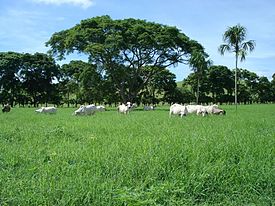 Ganadería en el departamento de Córdoba.La ganadería adquirió importancia desde mediados del siglo XIX, en que se introdujeron al país los primeros ejemplares de ganado Durham. A medida que avanzó el siglo de la ganadería se consolidó como el segundo renglón de importancia en la economía colombiana y dio origen a una amplia industria lechera.En la primera mitad del siglo XX la ganadería colombiana efectuó provechosos cruces de ganado criollo con razas nobles europeas y estadounidenses, como Holstein, Normando, Red Poll, Pardo Suizo, Shorthorn, Charolaise, Aberdeen-Angus, Guernser, Jersey, Lincoln, Cebu, Santa Gertrudis, lo cual permitió que la calidad del ganado colombiano aumentara de peso y carne. Los estimativos de cabezas de ganado vacuno llegaron a 24.475.482, y se calcula que en 1999 alcanzaron los 32 millones cabezas. El total de cabezas de ganado caballar, mular, asnal, porcino, ovino y caprino era, en 1961, de 6 millones; para 1999 el cálculo es del triple de esa cifra, o sea, 18 millones de cabezas. RazasEn Colombia hay cerca de 41 millones hectáreas en pastos, de las cuales el 35% se utiliza en ganadería, la mayoría de tipo extensivo. Los valles del Sinú y San Jorge, las sabanas de Bolívar, Sucre, Magdalena y Cesar son las regiones de mayor concentración ganadera.La explotación y crianza de ganado vacuno se efectúa en fincas pequeñas y en grandes haciendas, con las siguientes razas: en Antioquia y Viejo Caldas, Blanco Orejinegro, productor de leche, originario de España; en el Valle del Sinú, el Romo Sinuano, productor de carne; en las regiones llaneras de San Martín y San Juan de Arama, el San Martiniano, productor de carne y leche; En Córdoba Y Bolívar, el Ayapeleño, productor de carne y leche. En la sabana de Bogotá y en los valles de los ríos Sinú y Cauca pastan los más finos y hermoso ejemplares de razas seleccionadas. En los últimos quince años la crianza del ganado porcino ha tenido un incremento del ciento por ciento debido al aumento del consumo, lo que dado impulso a una floreciente industria tecnificada y a la creación de numerosas fincas productoras y abastecedoras. ACTIVIDAD 2:Hacer el cuadro en el cuaderno.La deuda externaFactor que ha pesado casi siempre en forma negativa sobre el desarrollo de la economía colombiana, ha sido la deuda externa, que se inició a partir de 1821-1822 con dos empréstitos, denominados deventures, contratados en Londres. Uno, por Luis López Méndez (1821), que sin consultar con el gobierno colombiano le compró unos equipos militares al sillero inglés Jaime MacKintosh por 75.000 libras esterlinas, deuda que después se convirtió en un pleito que estuvo a punto de provocar la intervención armada de Inglaterra en Colombia; y otro, por Francisco Antonio Zea (1812), por valor de dos millones de libras esterlinas, en condiciones absolutamente ruinosas para Colombia; en el periodo de la independencia pues allí se estaba dando la falta de recursos para poder diligenciar la campaña, fue por esto que hicieron dicho préstamo; el préstamo fue pagado un siglo después. Con grandes dificultades, y a menudo con retrasos que alborotaban la quisquillosidad de los acreedores, Colombia sostuvo el servicio de la deuda, y en general los bonos colombianos gozaron de buen crédito en Europa. Al finalizar el siglo XIX el saldo de la deuda externa era de 15 millones de pesos de oro (aproximadamente tres millones de dólares, o 6 mil millones de pesos colombianos). Los empréstitos externos en los últimos dos años (1898 - 1899) tenían por objetos financiar la conversión del papel moneda a billetes con respaldo en oro. Durante los años 2008 y 2009 la deuda externa se va incrementando. La deuda externa de Colombia registró en los primeros nueve meses del pasado año US$51.204.000, el equivalente al 22,1 % del Producto Interno Bruto (PIB) proyectado para 2009. Acorde con un informe del Banco de la República, esa cifra -la más alta en la historia del país- se corresponde también con el 75 % del presupuesto nacional para el actual ejercicio. El ente emisor señaló que del total anotado en los tres primeros trimestres de 2009, el saldo de la deuda pública ascendió a US$35.004.000, para un incremento de cinco mil millones respecto al período anterior.En tanto, la cifra restante, US$16.200.000, correspondió al sector privado. Los expertos consideran que esos resultados reflejan un cambio en la dinámica de demanda de empréstitos del exterior solicitados por Colombia en los últimos tres años, pues la cifra disminuyó ostensiblemente entre 2007 y 2008, para volver a subir a un nivel superior con relación a hace dos lustros.Así pues, los US$44.500.000 que alcanzó la deuda hace 24 meses representaban el 21,2 % del PIB proyectado para ese año, cifra que disminuyó en un 3% para el periodo inmediatamente posterior y que hoy es superior por cerca de 4 puntos porcentuales. Años ochenta y noventaUna de las etapas más críticas de la deuda externa latinoamericana fue la década de 1981 - 1990. En 1986, en su ensayo Perspectivas de la agricultura colombiana al terminar el siglo XX, Alfonso López Michelsen explicó los alcances de la crisis de la deuda externa y las grandes repercusiones que tendría para los siguientes años:"Por imprevisión de los gobiernos y de las directivas de los bancos, o sea por culpa tanto de los unos como de los otros, se contrajeron deudas durante el boom de los años setentas, deudas que hoy (1986), por dos conceptos, sobrepasan la capacidad de pago de los países. Primero, por que no disponen de los recursos en moneda nacional para cubrir el capital y los intereses; y, segundo, porque las exportaciones no alcanzan, en la mayoría de los casos, para producir los dólares indispensables, en moneda nacional. El Fondo Monetario Internacional ha tratado, país tras país, de poner remedio a esta situación con un recetario elemental, que ha fracasado en todas partes, y al que se le cubre con el piadoso nombre de "ajuste": incrementar los ingresos fiscales, aumentando las contribuciones y eliminando subsidios, y devaluar la moneda para fomentar las exportaciones. Es un tratamiento de shock, que frena el desarrollo económico, agrava la recesión, aumenta el desempleo, y, más temprano que tarde, conlleva graves perturbaciones sociales, que acabaran por desestabilizar los gobiernos democráticos que van camino de consolidarse en Iberoamérica".A marzo de 2000 el Banco de la República reveló que la deuda externa colombiana llegó a U$ 36.000.000, de los cuales 24.490 corresponden al sector público. El total de la deuda equivale al 41,3 % del PIB, lo cual, según los analistas nacionales e internacionales, " es preocupante" y explica al aumento en la severidad de los ajustes en la política económica y fiscal del gobierno.ACTIVIDAD 3: Leer el texto y desarrollar un escrito argumentado, crítico sobre el problema de la deuda externa.ORGANIZACIÓN TERRITORIAL DE COLOMBIAColombia es una república unitaria según la constitución nacional de 1991. Sin embargo posee una descentralización administrativa como parte de las políticas de desarrollo llevadas a cabo por el gobierno nacional, por medio de la cual gran parte de la administración del Estado se reparte entre las entidades administrativo-territoriales de menor nivel. Dichas entidades, de mayor a menor importancia, son los departamentos, municipios y territorios indígenas,1 2 3 que conforman así los diferentes niveles de organización territorial de la república.Los departamentos son las unidades territoriales de primer nivel en Colombia. El país se divide administrativa y políticamente en 32 departamentos, los cuales son gobernados desde sus respectivas ciudades capitales. Los departamentos forman regiones geográficas, culturales y económicas. De acuerdo con el Artículo 298 de la Constitución Política de Colombia de 1991, es una entidad territorial que goza de autonomía para la administración de los asuntos seccionales y la planificación y promoción del desarrollo económico y social dentro de su territorio en los términos establecidos por la Constitución y las leyes. Anteriormente existían las figuras de Comisaría e Intendencia, los cuales agrupaban los llamados Territorio Nacionales que se suponían un nivel político administrativo más bajo de entidad territorial que los departamentos ya configurados. Sin embargo estas fueron elevadas a la categoría de Departamento por medio de la constitución nacional de 1991.Provincia es el nombre genérico aplicado a algunas subdivisiones internas de los departamentos (más de carácter histórico que jurídico) conformadas por agrupaciones municipales, y que reciben las denominaciones de provincias, distritos, regiones y subregiones, dependiendo de la entidad a la cual pertenecen. La mayoría de los departamentos colombianos presentan éste tipo de organización territorial.MunicipiosMunicipios de Colombia (2011).Los municipios corresponden al segundo nivel de división administrativa en Colombia, que mediante agrupación conforman los departamentos. Colombia posee 1.123 municipios registrados ante el DANE,4 que de acuerdo con el Artículo 311 de la Constitución Política de Colombia de 1991 y la Ley 136 de junio 2 de 1994, es la entidad territorial fundamental de la división político-administrativa del Estado, con autonomía política, fiscal y administrativa dentro de los límites que le señalen la Constitución y las leyes de la República.En Colombia, a diferencia de otros países, la cabecera municipal y el territorio bajo su jurisdicción suelen llevar el mismo nombre. También existen otros tipos de poblaciones que no tienen estatus de municipio sino que dependen de éstos. Estos tipos de poblaciones son los corregimientos, las inspecciones de policía, los caseríos y los sitios.La zona rural de un municipio se divide en veredas y sus zonas urbanas (cabecera municipal, corregimientos, etc.) se divide en barrios. Algunas cabeceras grandes (ciudades) pueden estar divididas en comunas o localidades.Distritos de Colombia.Los distritos son municipios que tienen una o varias características que las destaca o diferencia de entre los municipios circundantes, como puede ser su importancia política, comercial, histórica, turística, cultural, industrial, ambiental, portuaria o fronteriza.Corregimientos departamentales de Colombia.En algunos departamentos existe la figura de los corregimientos departamentales. Estos corresponden a un poblado y sus alrededores, los cuales no alcanzan la categoría de municipio. Los corregimientos departamentales se distinguen de los corregimientos corrientes en que no son jurisdicción de ningún municipio. Pueden ser elevados a municipios por las Asambleas Departamentales con el correspondiente visto bueno del Presidente de la República.1 Actualmente existen 20 corregimientos departamentales en todo el país.Áreas metropolitanas de Colombia.Un área metropolitana es, de acuerdo al decreto 3104 de 1979 y el artículo 1 de la ley 128 de 1994, una entidad administrativa y territorial formada por un conjunto de dos o más municipios integrados alrededor de un municipio que sirve de núcleo o metrópoli. Debido a que estas entidades están vinculados entre sí por estrechas relaciones de orden físico, económico y social, por lo cual se se requiere una administración coordinada para la programación de su desarrollo y la racional prestación de sus servicios públicos.1 2 En Colombia han sido configuradas y/o reconocidas unas 10 áreas metropolitanas.Territorios indígenasLos territorios indígenas son el tercer nivel de división administrativa en Colombia. Son áreas de régimen especial creados de común acuerdo entre el gobierno y las comunidades indígenas. En casos donde los territorios indígenas abarcan más de un departamento o municipio, los gobiernos locales administran de forma conjunta con los concejos indígenas dichos territorios, tal como está establecido en los artículos 329 y 330 de la Constitución de Colombia. Igualmente los territorios indígenas pueden llegar a tener carácter de entidad territorial cuando cumplen los requisitos de la ley.5Áreas urbanas y ruralesEl núcleo fundamental de la administración colombiana es el municipio. Todos los municipios se dividen en dos zonas, de acuerdo a su aglomeración poblacional: la urbana y la rural,1 que origina a su vez diferentes tipos de subdivisiones municipales.Área urbanaEl área urbana de un municipio colombiano corresponde al conjunto de edificaciones y estructuras contiguas agrupadas en manzanas, las cuales están delimitadas por calles, carreras o avenidas. Dichas áreas cuentan por lo general con una dotación de servicios esenciales tales como acueducto, alcantarillado, energía eléctrica, hospitales y colegios, entre otros. En esta categoría están incluidas las ciudades capitales y las cabeceras municipales restantes.1Comunas y barriosCon el nombre de comunas se denomina a una unidad administrativa de una ciudad media o principal del país que agrupa sectores o barrios determinados. La mayoría de las ciudades capitales de departamentos están divididas en comunas. Dichas comunas son creadas por los concejos municipales de cada ciudad, por los concejos distritales o los concejos metropolitanos de acuerdo a las propias necesidades de la población y el territorio que habitan. La creación de comunas tiene como fin la administración de los servicios que se brindan a una población urbana determinada.Un barrio en tanto corresponde generalmente a una agrupación de viviendas delimitada por sus condiciones físicas, económicas o sociales. Es el nivel más básico de división urbana en Colombia.Área ruralEl área rural de un municipio se caracteriza por la disposición dispersa de viviendas y explotaciones agropecuarias existentes en ella. No cuenta con un trazado o nomenclatura de calles, carreteras, avenidas, y demás. Tampoco dispone, por lo general, de servicios públicos y otro tipo de facilidades propias de las áreas urbanas.1Corregimientos de Colombia y Vereda (Colombia).En Colombia los corregimientos son poblaciones que no alcanzan el carácter de municipio, siendo su jurisdicción territorial supedita a un municipio o, en el caso de los corregimientos departamentales, a un departamento. El nombre de vereda le corresponde a la división territorial de cada corregimiento.LA GANADERÍA EN COLOMBIA Porque es importante para la economía cruces de ganadoRaza y producción Departamentos ganaderos ORGANIZACIÓN TERRITORIAL DE COLOMBIAGENERALIDADES:GENERALIDADES:GENERALIDADES:ORGANIZACIÓN TERRITORIAL DE COLOMBIAGeneralidadesDiferenciasNombre anteriorMunicipiosDistritos de Colombia.Corregimientos departamentales de ColombiaÁreas metropolitanas de ColombiaÁreas urbanas y ruralesTerritorios indígenasÁrea urbanaComunas y barriosÁrea ruralCorregimientos y veredas